Photo Permission 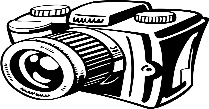 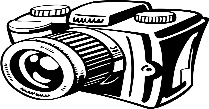 The Center’s programs may take pictures of the children for use in the classroom or center purposes. Unless you indicate otherwise, you hereby grant permission for your child to be photographed.  	__ I grant the permission for my child___________ to be photographed.	__ I do not grant permission to have my child________________ photographed.Parent Name: ___________________Parent Signature: ________________